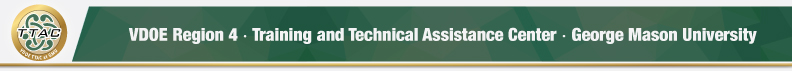 TRANSITION SERVICES FLOW CHARTAge-Appropriate Transition AssessmentsRelate assessments to measurable post-secondary goalsStrengths, Preferences, Interests, NeedsAge-Appropriate Transition Assessments are the foundation for transition services. Information from students' formal andinformal assessments in the areas of strengths, preferences, interests, and needs is collected.Write Measurable Postsecondary GoalsEducation, Training, Employment, Independent LivingPostsecondary goals are based upon age-appropriate transition assessments to include education/training,employment and, when appropriate, independent living skills. Goals are reviewed annually.Identify Transition ServicesInstruction, Related Services, Employment, Community-Based Experiences, Adult living/daily living skillsTransition Services are a coordinated set of activities and based upon current age-appropriate transition assessments.Coordinate Services with Adult AgenciesAdult Agencies can be invited to IEP transition planning meetings as appropriate & with student/family consent.Representatives can link students to services, accommodations, and supports after high school.Write Course of StudyCourse of Study is a current description of school and community-based activities andclasses the student will complete to meet postsecondary goals. Write Annual IEP GoalsAnnual IEP Goals describe what students can reasonably be expected to accomplish within 12 months.Goals support academic and functional skills necessary to achieve postsecondary goals.Center on Transition Innovations Transition Assessment Processing GuideThis guide outlines the steps in the development of the transition plan.*Must create a website account to access this document*This resource was developed in collaboration with Virginia Department of Education Training & Technical Assistance Center at James Madison UniversityWhilst GMU TTAC strives to adhere to the accepted guidelines and standards for accessibility and usability, it is not always possible to do so when linking to documents and sites outside of our site. We are continually seeking out solutions that will bring these other areas up to the same level of overall web accessibility. In the meantime, should you experience any difficulty in accessing the material, please don’t hesitate to contact us at ttacnews@gmu.edu ReferencesAIR Self-Determination Assessment. Zarrow Center. (n.d.). Retrieved December 2022 from https://www.ou.edu/education/zarrow/resources/assessmentsBailey, T., Kennedy, M. J., Jackson, D. High leverage practice #11: Identify and Prioritize Long- and Short-Term Learning Goals. https://highleveragepractices.org/hlp-11-goal-setting Center on Transition Innovations at Virginia Commonwealth University. Transition Assessment Process: A Guide for Developing Post-Secondary Goals and Transition Services. https://www.google.com/url?client=internal-element-cse&cx=007047734142211104959:eyraft5wnb8&q=https://centerontransition.org/publications/download.cfm%3Fid%3D161&sa=U&ved=2ahUKEwitk_K-rvD8AhUNjYkEHYXfDxQQFnoECAgQAQ&usg=AOvVaw3V4LqEZfZ5Stuf-kNIpNTf Choice Maker: Self-Determination Curriculum. Zarrow Institute on Transition and Self-Determination. (n.d.). Retrieved December 2022 from https://www.ou.edu/education/zarrow/resources/curriculumCline, R., Halverson, D., Peterson, B., & Rohrbach, B. (2005). Quick Book of Transition Assessments (2nd ed.). Communicating with Community Organizations and Other Agencies. IRIS Center. (n.d.). Retrieved December 2022 from https://iris.peabody.vanderbilt.edu/module/cou2/ Council for Exceptional Children. (n.d.). Retrieved December 8, 2022, from https://exceptionalchildren.org Culturally Responsive Practices. Indiana University. (n.d.). Retrieved December 2022 from https://indrc.indiana.edu/tools-resources/culturally-responsive-practices.html Family and Student Engagement Skills Checklist. Next Steps New Hampshire. (n.d.). Retrieved December 2022 from https://nextsteps-nh.org/Finding Age-Appropriate Transition Assessments. Indiana Secondary Transition Resource Center. (n.d.). Retrieved December 2022 from https://instrc.indiana.edu/transition-resources/transition-matrix.htmlGaumer, Erickson, Morningstar, & Lattin. (Revised 2015, 2008). Transition Assessment Review Form. Lawrence, KD: University of KS, Transition CoalitionHigh-Leverage Practices in Special Education (n.d.). Retrieved December 8, 2022, from https://highleveragepractices.org/ I’m Determined Goal Plan. I’m Determined. (n.d.). Retrieved December 2022  https://www.imdetermined.org/resource/goal-plan/I’m Determined Good Day Plan. I’m Determined. (n.d.). Retrieved December 2022  https://www.imdetermined.org/resource/good-day-plan/ I’m Determined One Pager. I’m Determined. (n.d.). Retrieved December 2022  https://www.imdetermined.org/resource/one-pager/ Indiana Secondary Transition Resource Center. (2022, December). Reflection with Transition Leaders and Educators. A Focus On Equity and Culture. Transition Miniseries. Bloomsburg.Indicator 13 Checklist. National Technical Assistance Center on Transition. (n.d.). Retrieved December 2022 from https://transitionta.org/i13-checklists/Intensive Intervention (Part 1): Using Data-Based Individualization to Intensify Instruction. IRIS Center. (n.d.). Retrieved December 2022 from https://iris.peabody.vanderbilt.edu/module/dbi1/#content Interagency Agreement/Memorandum of Understanding. Next Steps New Hampshire. (n.d.). Retrieved December, 2022 from https://nextsteps-nh.orgKennedy, M. J., Cook, L., Morano, S., & Peeples, K. N. (2019). High-leverage practice #20: Provide intensive instruction. https://highleveragepractices.org/hlp-20-provide-intensive-instructionKennedy, M. J., Peeples, K. N., Romig, J. E., Mathews, H. M., Rodgers, W. J.  (2018). High-leverage practice #12: Systematically designed instruction towards learning goals. https://highleveragepractices.org/hlp-12-systematically-design-instruction-toward-specific-learning-goalKennedy, M. J., Peeples, K. N., Romig, J. E., Mathews, H. M., Rodgers, W. J.  (2018). High-leverage practice #16: Use explicit instruction. https://highleveragepractices.org/hlp-16-use-explicit-instruction Kohler, P., Gothberg, J., Fowler, C., & Coyle, J. (2016). Taxonomy for transition planning 2.0. A model for planning, organizing, and evaluating transition education, services, and programs. NTACT. https://transitionta.orgLife Domain Tool. Family Perspective. Charting the Life Course. (n.d.). Retrieved December 2022 from https://www.lifecoursetools.com/Martin, J.E., Marshall, L.H., Maxson, L., & Jerman, P. (2016). Self-Directed IEP Student Workbook (3rd ed.).McLeskey, J., Maheady, L., Billingsley, B., Brownell, M.T., & Lewis, T.J. (Eds.). (2019). High Leverage Practices for Inclusive Classrooms. Routledge. Me! Lessons for Teaching Self-Determination and Self-Advocacy. Zarrow Institute on Transition and Self-Determination. (n.d.). Retrieved December 2022 from https://www.ou.edu/education/zarrow/resources/curriculumNational Technical Assistance Center on Transition. (2016). Age Appropriate Transition Assessment Toolkit Fourth Edition. University of North Carolina at Charlotte. Original by NSTTAC and A.R. Walker, L.J. Kortering, C.H. Fowler, D. Rowe, & L.M. Terrell.National Technical Assistance Center on Transition. (2017). From Assessment to Practice. University of North Carolina at Charlotte. National Technical Assistance Center on Transition. (2016). Interagency Agreement Toolkit. University of North Carolina at Charlotte. Original by NSTTAC and A.R. Walker, L.J. Kortering, C.H. Fowler, D. Rowe, & L.M. Terrell.National Technical Assistance Center on Transition. (2018). Resource Mapping and Flow of Services Guide. Kelli Crane, Ruth Allison, and Caroline MaGee.National Technical Assistance Center on Transition. (n.d.). Resource Mapping: Flow of Services Map. Retrieved February 2023 from https://transitionta.org/resource-mapping-toolkit/ .National Technical Assistance Center on Transition. (n.d.). Resource Mapping: Flow of Services Map. Retrieved February 2023 from https://transitionta.org/wp-admin/admin-ajax.php?action=eri_file_count&post_id=1640&nonce=9c294787b7  .Next Steps New Hampshire. (n.d.). Agreement Form Templates. Retrieved December 2022 from https://nextsteps-nh.org/Next Steps New Hampshire. (n.d.). Measurable Annual Goal Components Chart. Retrieved December 2022 from https://nextsteps-nh.org/wp-content/uploads/2022/08/NH-annual-goals-examples-2022.pdf PACER Center, Inc. (2017). Transition Tips for Linguistically and Culturally Diverse Students with Disabilities. Minneapolis. PACER Center. (2015). Tips to Maximize Parent Role in Transition. Minneapolis. Present Level Template. Indiana Secondary Transition Resource Center. (n.d.). Retrieved February 2023 from https://www.google.com/url?client=internal-element-cse&cx=005485466698838959956:5ukc26bogcy&q=https://instrc.indiana.edu/pdf/resources/hsn-present-levels.pdf&sa=U&ved=2ahUKEwjSgK7-7ur9AhUmKlkFHT_hD1AQFnoECAgQAQ&usg=AOvVaw0VyVJtDyGuoh8GQCnucwzpSchool Counselors: Facilitating Transition for Students with Disabilities from High School to Post-School Settings. IRIS Center. (n.d.). Retrieved December 2022 from https://iris.peabody.vanderbilt.edu/module/cou2/cresource/q3/p11/#contentSecondary Transition: Interagency Collaboration. IRIS Center. (n.d.). https://iris.peabody.vanderbilt.edu/module/tran-ic/   Sinclair, T.E., Osmani, K.J., Suk, A.L., & Williams-Diehm, K.L. (n.d.). CECs DCDTs Culturally Responsive Transition Practices. DCDT Publications Committee. Shogren, K., Burke, K., & Wehmeyer, M. (2019). The Self-Determined Learning Model of Instruction Teacher’s Guide. Lawrence, KS: Kansas University Center of Developmental Disabilities.Student Involvement in the IEP: Module Videos. I’m Determined. (n.d.). Retrieved December 2022 from https://www.imdetermined.org/resource/student-involvement-in-the-iep-modules/ Test, D.W., & Fowler, C. H. (2018). Toolkit for Collecting Quality Data for Indicator B-13: Version 2.0. Charlotte, NC: National Technical Assistance Center on Transition.Transition Activities to Support Learning Goals. Parent Educational Advocacy Training Center. (n.d.). Retrieved December 2022 from https://peatc.org/activities-to-support-goals/Transition Assessment and Goal Generator. Zarrow Institute on Transition and Self-Determination (n.d.). Retrieved December 2022 from https://tagg.ou.edu/tagg/Transition Assessment: The Big Picture. Transition Coalition. (n.d.). Retrieved December 2022 from https://transitioncoalition.org/courses/transition-assessment/Transition IEP Checklist. Parent Educational Advocacy Training Center. (n.d.). Retrieved December 2022 from https://peatc.org/wp-content/uploads/2021/08/2021-Transition-Checklist-fill-able.pdfTransition Guide for Families of Youth with Disabilities. Parent Educational Advocacy Training Center (PEATC). (n.d.). Retrieved December 2022 from https://peatc.org/transition-guide/Transition Points. The ARC of Northern Virginia. (n.d.). Retrieved December 2022 from https://thearcofnova.org/programs/transitionTransition TN Assessment Database. (2023). Nashville. Retrieved January 26, 2023 from https://transitiontn.org/assessment-database/.Virginia Department of Education. (2022). Virginia Assistive Technology, Tools, and Strategies (VATTS) Resource Guide. https://atnetwork.ttaconline.org/consideration-atWyman, H. (n.d.). Transition Planning Worksheet. Retrieved December 2022 from https://nextsteps-nh.org/wp-content/uploads/2022/10/Transition-Planning-Worksheet.pdfKohler’s Taxonomy for Transition ProgrammingTransition Services Flow Chart   High Leverage Practices (HLPs)Professional Learning OpportunitiesResourcesFamily EngagementInteragency CollaborationStudent DevelopmentCollaboration and coordination of services with adult agencies, school staff, and families to increase student successHLP 1: Collaborate with Professionals to increase student successHLP 2: Organize and facilitate effective meetings with professionals and familiesHLP 3: Collaborate with families to support student Learning and secure needed servicesCollaboration and CoordinationHigh-Leverage Practices: CollaborationIRIS Center: School Counselors: Facilitating Transitions for Students with Disabilities from High School to Post-School SettingsIRIS Center:  Communication with Community Organizations and Other Agencies IRIS Center: Secondary Transition: Interagency CollaborationPEATC Transition Guide for Families of Youth with DisabilitiesARC of Virginia Transition Points Indiana University Transition Mini-series: DEI and Justice in Transitioning to AdulthoodIndiana University webinar Reflection with Transition Leaders and Educators: A Focus on Equity and CultureCulturally Responsive PracticesPartnering With Community  Agencies in Transition PlanningCollaborating with Community Agencies*Resource Mapping Tool Kit*Resource Mapping: Flow of Services * Resource Mapping: Planning Worksheet*Resource Mapping Worksheet: Blank*Interagency Agreement ToolkitAgreement Form TemplatesHLP 2 Highlight ToolHLP Self-Reflection ToolsCultural sensitivityCulturally Responsive Transition PracticesTransition Planning Tips for Linguistically & Culturally Diverse Youth With DisabilitiesCollaborating with FamiliesFamily and Student Engagement Check sheetTips to Maximize Parent Role in TransitionParent Involvement Checklist for  TransitionDocuments to Keep for Youth Transitioning to Adult LifeMaking the Move from  Elementary to Middle SchoolStudent Led IEP MeetingsSelf-Directed Student IEP WorkbookStudent Led IEP Sample VideosSelf-Determination/Self-AdvocacyStudent Involvement in IEP Using I'm Determined ResourcesChoice Maker: Self-Determination CurriculumME! Lessons for Teaching Self-Awareness and Self-AdvocacyAdditional Resources for CollaborationSchool Contact ListStudent Information SpreadsheetHLP-Running Effective MeetingsSpecial Educator Transition  Coordinator ChecklistKohler’s Taxonomy for Transition ProgrammingTransition Services Flow Chart   High Leverage Practices (HLPs)Professional Learning OpportunitiesResourcesStudent DevelopmentStudent Focused PlanningProgram StructuresAge-Appropriate Transition AssessmentsHLP 4: Use multiple sources of information to develop a comprehensive understanding of students’ strengths and needsHLP 5: Interpret and communicate assessment information with stakeholders to collaboratively design and implement educational programsHLP 10: Conduct functional behavioral assessments to develop individual student behavior support plansAge Appropriate Transition AssessmentsHigh-Leverage Practices: Assessment*Age Appropriate Transition Assessment ToolkitCenter on Transition Innovations Transition Assessment Process Guide*Transition Assessment: The Big PictureSelf-Determination Tips to  Include Students in Transition  PlanningEffective Practices Predictors of  Post-School SuccessIRIS CenterFrom Assessment to PracticeHLP 4: Comprehensive Student Profile Graphic OrganizerTransition Assessment MatrixTransition Assessment Goal GeneratorTransition Assessment Review FormTransition Assessment Planning Form*Transition TN: Transition Assessment DatabaseTransition Assessment Planning Form Weekly Study Hours Estimation SheetSelf-Determination/Self-AdvocacyI'm Determined One PagerI'm Determined Good Day PlanI'm Determined Goal PlanAIR Self-Determination AssessmentKohler’s Taxonomy for Transition ProgrammingTransition Services Flow Chart   High Leverage Practices (HLPs)Professional Learning OpportunitiesResourcesStudent Focused PlanningStudent DevelopmentProgram StructuresWrite Measurable Post-Secondary GoalsDevelop Course of StudyWrite Measurable Annual GoalsHLP 11: Identify and prioritize long and short-term goalsHLP 6: Use student assessment data, analyze instructional practices, make necessary adjustments that improve student outcomesWriting Goals and Developing Course of StudyHLP 11: Goal Setting (Video)*Indicator 13 Data Collection ToolkitGuidance for the Development of  Post-Secondary Goals*HLP 11: Identify Short- & Long-Term Learning GoalsAnnual Goal Component ChartWriting Measurable Post-Secondary Goals Diagram Present Level TemplateIndicator 13 ChecklistTransition Planning WorksheetPEATC Transition Planning Checklist Culturally Responsive Transition Post-Secondary  GoalsIdentify Short- & Long- Term  Learning GoalsPEATC Transition Activities to Support Learning GoalsSelf Determination/Self-AdvocacySelf-Determined Learning Model of Instruction Teacher's GuideUsing the SDLMI for Goal AttainmentKohler’s Taxonomy for Transition ProgrammingTransition Services Flow Chart   High Leverage Practices (HLPs)Professional Learning OpportunitiesResourcesStudent-Focused PlanningStudent DevelopmentCoordination of Transition Activities and servicesHLP 6: Use student assessment data, analyze instructional practices, make necessary adjustments that improve student outcomesHLP 7: Establish a consistent, organized and respectful learning environmentHLP 8: Provide positive and constructive feedback to guide students; learning and behaviorHLP 9: Teach social behaviorsHLP 12: Systematically design instruction toward a specific learning goalHLP 13: Adapt curriculum tasks and materials for specific learning goalsHLP 14: Teach cognitive and metacognitive strategies to support learning and independenceHLP 15: Provide scaffolding supportsHLP 16: Use explicit instructionHLP 17: Use flexible groupingHLP 18: Use strategies to promote active student engagementHLP 19: Use assistive and instructional technologiesHLP 20: Provide intensive instructionHLP 21: Teach students to maintain and generalize new learning across time and settingsHLP 22: Provide positive and constructive feedback to guide students’ learning and behaviorInstructional PracticesHigh-Leverage Practices: Instruction

HLP #12: Systematically Design Instruction Toward a Specific Learning Goal (Video)HLP #16: Use Explicit Instruction (Video)HLP #20: Provide Intensive Instruction (Video)Intensive Intervention: Using Data-Based Individualization to Intensity InstructionTransition Services and Activities: Making the ConnectionTransition Coalition Study GuidesCEEDAR Center: Providing a  Transition Focused EducationCEEDAR Center: Student Focused  PlanningK-12 Inclusive Practices GuideNational Center on Intensive  InterventionsExplicit InstructionIRIS Center: Explicit, Systematic  Instruction: High School (Video)TTAC Self-Paced Professional Learning Module: Differentiate With  Flexible GroupingDrop Out Prevention StrategiesStrategies for Building Student  EngagementUnderstanding Assistive Technology  (Video)VATTS Resource GuideHLP #20: Provide Intensive Instruction (Video)The IRIS CenterHigh Leverage PracticesNational Center on Intensive  InterventionEdutopia: Tips for Providing Positive  Student FeedbackCEEDAR Center: Providing Positive  Feedback (Video)Quality Indicators of Delivering Specially Designed InstructionHLP 6 Highlight Tool: Use Student Assessment Data to Determine Transition Activities and ServicesHLP 12 Highlight Tool: Systematically Designed Instruction/Transition Activities and Services Toward a Specific Transition GoalPEATC Transition Activities to Support Learning GoalsEffective Practices and Predictors  MatrixStrategies for Developing Student  Transition SkillsHLP 15 Highlight Tool: Provide Scaffolding Supports for Specific Transition Activities and Services*HLP 16 – CEC Use Explicit Instruction ChecklistFlexible Grouping Considerations Flexible Grouping ExamplesStudent Engagement Survey and  ScoringChecklist for Implementing Dropout  Prevention StrategiesHLP 19 Highlight Tool: Use Assistive and Instructional TechnologiesVirginia Assistive Technology, Tools, and Strategies (VATTS): Resource GuideIntensive Intervention: Using Data-Based Individualization to Intensity InstructionHLP 8 & 22: Provide Positive and Constructive Feedback to Guide Students' Learning and BehaviorSelf-Determination/Self-AdvocacySelf-Determined Learning Model of Instruction